Analisis Penerapan Single Page Application Menggunakan Teknologi AJAX dan REST API (Studi Kasus :Sistem Informasi Reservasi Wisma Tamu UKSW)Adib Luqman Azhari #1, Radius Tanone*2#1Teknik Informatika,Universitas Kristen Satya Wacana
Jl.Diponegoro no.52-60, Kota Salatiga1azhariadib@gmail.com#2Teknik Informatika, Universitas Kristen Satya Wacana
Jl.Diponegoro no.52-60, Kota Salatiga2radius.tanone@staff.uksw.eduAbstract— Developments of web for information system today are really popular. We can access the system from anywhere by internet connection. This paper focus on design of the web application that using Single Page Application concept. Using AJAX technology the application will provide an interactive user experience, also the effective and efficiency usage of bandwith also be considered. The result of this paper shows that implement Single Page Application concept still make the web bandwith usage effective and efficient if accessible by user.Keywords— Single Page Application, AJAX, REST API.PendahuluanWisma Tamu UKSW Salatiga merupakan anak perusahaan dari PT.Satya Mitra Sejahtera (SMS), milik YPTKSW. Dalam proses pengolahan data reservasi, Wisma Tamu UKSW telah memiliki sistem berbasis desktop. Sistem ini dapat memproses data kamar, tamu, booking hingga proses pembayaran, serta membuat laporan bulanan maupun tahunan. Sistem berbasis desktop ini telah digunakan sejak tahun 2013 oleh pihak Wisma Tamu UKSW. Pada akhir tahun 2015 terjadi kerusakan pada sistem berbasis desktop tersebut, sehingga tim pengembang dari PT.SMS telah membuat sistem baru yang berbasis web.Sistem yang baru ini memiliki banyak permasalahan. Karena sistem tersebut berbasis web, penggunaan bandwidth yang boros menjadi persoalan utama dalam proses request dan response data dari web server. Selain itu, lama proses loading setiap halaman terasa lambat dan berat karena dipengaruhi oleh kecepatan jaringan internet yang digunakan. Setiap proses seperti input, edit, hapus, dan cari mengharuskan sistem untuk berpindah ke halaman yang baru dan proses ini menggunakan bandwidth yang tidak sedikit. Pengguna yang menggunakan sistem merasa tidak nyaman karena proses loading data dan halaman web terasa lama dan tidak interaktif seperti sistem sebelumnya yang berbasis desktop. Sistem desktop sebelumnyadikategorikan tidak interaktif karena sistem tidak memberikan interaksi saat penggunamelakukan proses. Contoh saat melakukan proses input data, jika data tersebut sebelumnya sudah ada dalam database, sistem tidak memberitahukan pada penggunasehingga redudansi data sering terjadi. Berdasarkan daftar masalah yang dideskripsikan diatas, dapat disimpulkan bahwa permasalahan utama hanya terletak pada borosnya penggunaan bandwidth dan lama waktu proses loading dari halaman web. Dibutuhkan suatu solusi untuk kedua masalah tersebut. Single Page Application (SPA) merupakan konsep arsitektur aplikasi web dimana tujuannya membuat cara kerja suatu web bekerja layaknya seperti aplikasi desktop. Kelebihan SPA dibanding web tradisional pada umumnya terletak pada efisiensi penggunaan data dan lebih interaktif digunakan oleh pengguna. Penerapan konsep SPA pada sistem Wisma Tamu UKSW merupakan solusi untuk permasalahan yang dihadapi. Penelitian ini akan berfokus pada implementasi konsep SPA pada sistem yang sedang berjalan. Setelah itu akan dilakukan analisis untuk mengukur tingkat efektifitas dan efisiensi penggunaan data dan lama waktu loading setiap proses dari sistem setelah dibentuk menjadi SPA. Rumusan masalah yang dapat ditarik dari penelitian ini yaitu, bagaimana merancang sistem Wisma Tamu UKSW yang interaktif menggunakan konsep SPA tetapi tidak boros dalam penggunaan bandwidth dan tetap cepat saat proses loading. Adapun tujuan dari penelitian ini yaitu merancang sistem yang lebih efisien dalam hal penggunaan bandwith dan proses loading dibanding sistem sebelumnya dengan menggunakan konsep SPA. Manfaat dari penelitian ini diharapkan dapat meningkatkan kualitas pelayanan Wisma Tamu UKSW pada pelanggannya.KAJIAN PUSTAKAPenelitian yang berjudul “Single Page Application using AngularJS”, permasalahan yang terjadi pada penelitian ini Gambar 1. Web Tradisional vs Single Page Application [5]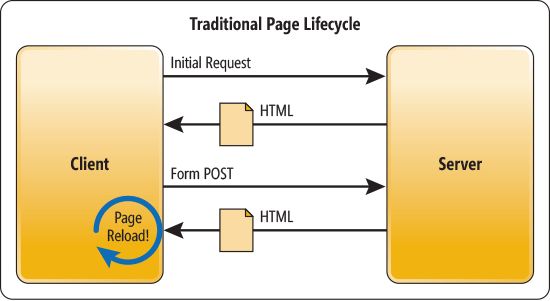 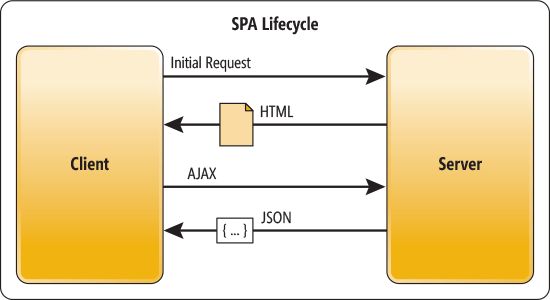 yaitu tidak efisiennya penggunaan bandwidth untuk melakukan proses yang berulang-ulang pada halaman web. Solusinya menggunakan Single Page Application (SPA) menggunakan teknologi JavaScript, HTML5 dan AJAX. Hasil penelitian menunjukkan penggunaan bandwidth menjadi efisien dan membuat loading web lebih cepat [1]. Selanjutnya, penelitian yang berjudul “Impact of AJAX in Web Applications”, permasalahan yang terjadi yaitu bagaimana mengurangi beban data dari server pada sebuah web dan juga tetap membuat web interaktif terhadappengguna. Penelitian ini menggunakan teknologi AJAX. Hasil penelitian menyimpulkan bahwa teknologi AJAX memberikan dampak yang besar dalam pengembangan sebuah web dibandingkan dengan web tradisional yang tidak menggunakan teknologi AJAX [2]. Selanjutnya, penelitian yang berjudul “Use of AJAX to Improve Usability of Online Information Systems”, pada penelitian ini dijelaskan manfaat dari penggunaan teknologi AJAX untuk meningkatkan penggunaan sistem informasi online. Contoh manfaatnya yaitu penanganan kesalahan input, verifikasi pengguna menggunakan CAPTCHA, menampilkan data terbaru tanpa harus melakukan reload halaman web [3]. Single Page Application (SPA) merupakan konsep arsitektur aplikasi web yang bertujuan untuk membuat sistem lebih interaktif digunakan oleh pengguna. Aplikasi yang menerapkan konsep SPA bisa hanya sebatas aplikasi CRUD (create, read, update, delete) atau bisa sampai aplikasi yang kompleks, seperti menggunakan view,library, template, validasi, dll. Selain interaktif, tujuan utama dari SPA yaitu efisiensi penggunaan data saat proses request dan response dari web server[4]. Cara kerja dari SPA dimulai dengan proses loading halaman web (HTML, JavaScript, CSS) dari web server, proses ini hanya dilakukan sekali saja saat halaman web pertama kali dibuka. Selanjutnya untuk proses mengolah data, seperti input, edit, hapus dan cari tidak perlu lagi melakukan loading atau reload halaman. Proses pengolahan data akan dikerjakan oleh AJAX pada sisi client dan REST API pada sisi server.API adalah sebuah bahasa dan format pesan yang digunakan oleh program aplikasi untuk berkomunikasi dengan sistem lainnya. RESTAPI merupakan sebuah API yang dikembangkan menggunakan teknologi REST. REST sama seperti arsitektur client/server web pada umumnya, request dan response digunakan untuk mentransfer resources atau data. Format data yang digunakan oleh REST adalah JSON (JavaScript Object Notation). Setiap link URI yang terdapat pada REST API dianggap sebagai sebuah resource [6]. Kelebihan penggunakan teknologi REST untuk pertukaran data dibanding SOAP yaitu lebih ringan dan cepat. Kelebihan yang dimiliki REST tersebut cocok digunakan dalam penerapan Single Page Application.JavaScript merupakan bahasa script untuk sisi klien pada browser. JavaScript didesain untuk membuat aplikasi web yang dinamis dan dapat mengintegrasikan data antara client dan server[7].JavaScript adalah satu dari tiga layer yang digunakan untuk membangun aplikasi web yang user experience di sisi klien.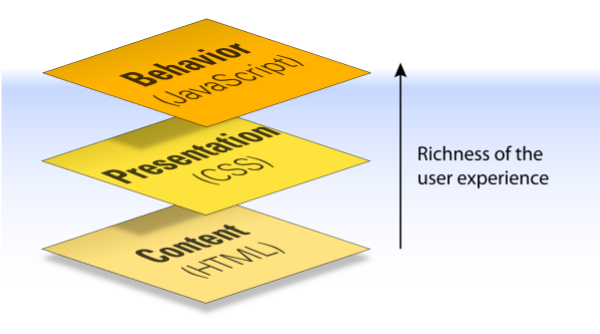 Gambar 2. Tiga layer dari web pada sisi klien [8]AJAX merupakan singkatan dari Asynchronous JavaScript and XML. AJAX merupakan teknologi baru dalam dunia web yang menggunakan teknologi dari JavaScript untuk mengirim file XML ke halaman web tanpa harus melakukan reload halaman web tersebut [9].AJAXmenggunakan beragam teknologi web untuk menghasilkan aplikasi web yang responsif dan membuatuser experience dari aplikasi web hampir seperti aplikasi desktop [10].AJAX hanya berjalan pada sisi client atau di web browser, oleh karena itu AJAX membutuhkan sebuah API untuk pengolahan datanya pada sisi server. REST API merupakan teknologi yang cocok dikombinasikan dengan AJAX.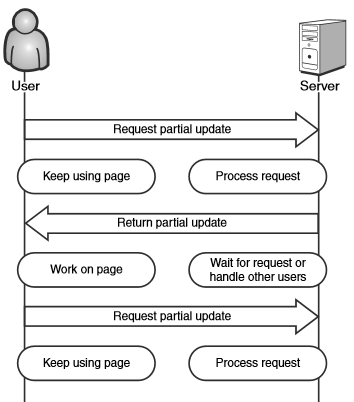 Gambar 3. Model request/responseAsynchronous AJAX [11]METODE PENELITIAN DAN PERANCANGAN SISTEMPenelitian yang dilakukan dilakukan melalui tahapan penelitian yang terbagi dalam 5 tahapan, yaitu : 1) Studi literatur, 2) Perancangan dan Implementasi, 3) Analisis pengujian sistem, 4) Penulisan laporan hasil penelitian.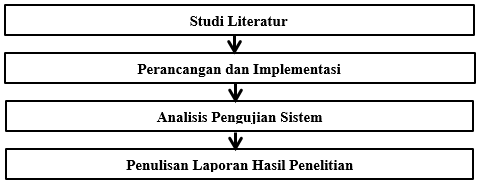 Gambar 4. Tahapan PenelitianTahapan penelitian pada Gambar 4 dapat dijelaskan sebagai berikut : Tahap pertama adalah studi literatur. Dalam tahap ini dilakukan kajian pustaka terkait teknologi SPA yang akan digunakan dan melakukan review dari penelitian-penelitian yang terkait.Tahap kedua adalah perancangan dan implementasi. Dalam tahap ini dilakukan perancangan konsep SPA yang nantinya akan diimplementasikan pada sistem Wisma Tamu UKSW. Teknologi SPA yang digunakan yaitu AJAX pada sisi client dan REST API pada sisi server. Metode pengembangan perangkat lunak yang digunakan adalah Model Prototipe.Tahap ketiga adalah analisis pengujian sistem. Dalam tahap ini dilakukan analisis untuk mengukur tingkat efektifitas dan efisiensi penggunaan data dan lama waktu loading setiap proses dari sistem Wisma Tamu UKSW yang sudah berbentuk SPA.Tahap keempat adalah penulisan laporan hasil penelitian. Dalam tahap ini dilakukan dokumentasi proses dari tahap awal sampai tahap akhir dalam bentuk tulisan.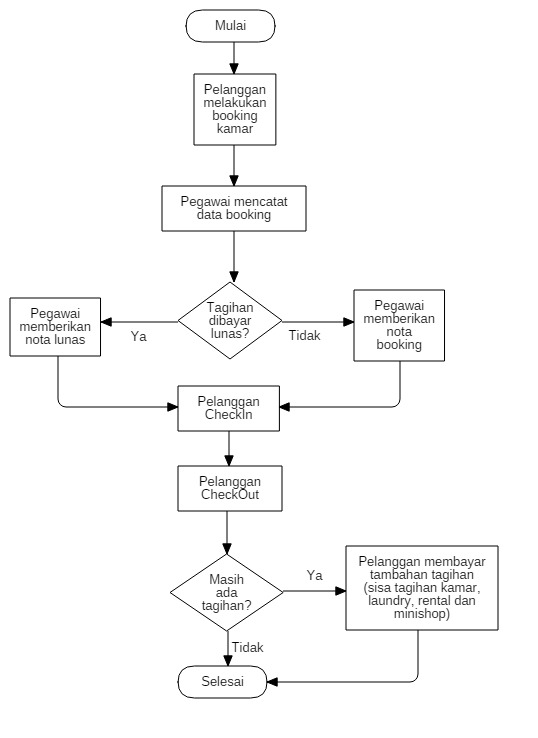 Gambar 5.Proses bisnis sebelum menggunakan sistem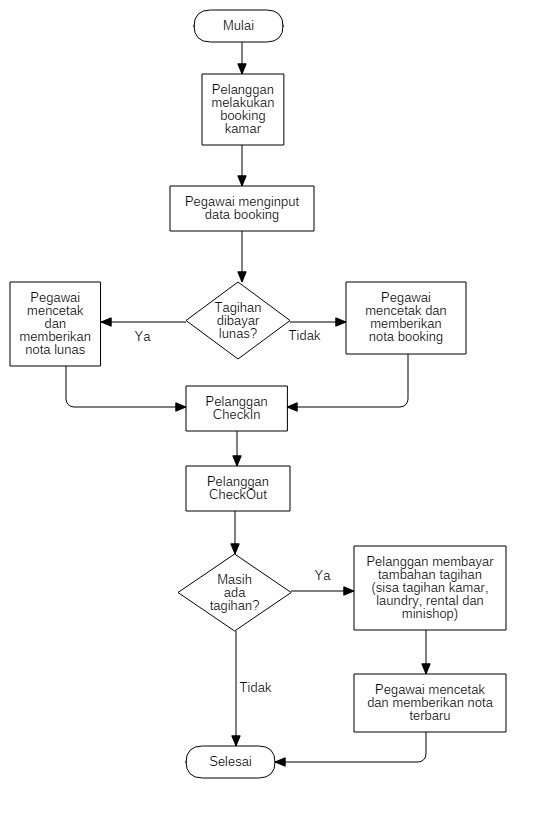 Gambar 6. Proses bisnis setelah menggunakan systemGambar 5 menunjukkan proses bisnis lama yang terjadi di Wisma Tamu UKSW sebelum menggunakan sistem. Gambar 6 menunjukkan proses bisnis baru yang terjadi di Wisma Tamu UKSW setelah menggunakan sistem. Dapat dilihat perbedaan antara kedua proses bisnis tersebut yaitu saat pelanggan melakukan booking pegawai harus menginput data ke dalam sistem. Saat pelanggan checkout, pegawai dapat mencetak ulang nota terbaru jika terdapat tambahan tagihan didalamnya.Sistem Wisma Tamu UKSW merupakan sistem yang dibangun menggunakan teknologi web. Bahasa pemrograman menggunakan PHP dan database menggunakan MySQL. Arsitektur sistem ini masih berbentuk web tradisional karena setiap proses seperti input, edit, hapus, dan cari mengharuskan sistem untuk berpindah ke halaman yang baru. Hal ini menyebabkan borosnya penggunaan bandwith saat proses request dan response data dari web server.Pada gambar 7 merupakan desain use case sistem Wisma Tamu UKSW. Terdapat 3 aktor dalam sistem ini yaitu admin, supervisor dan front office. Ketiga aktor tersebut memiliki hak akses yang berbeda-beda untuk setiap fungsi yang ada dalam sistem. Admin merupakan pengguna yang dapat mengakses semua fungsi dalam sistem, pengguna ini hanya dimiliki oleh pihak PT.SMS. Supervisor merupakan pengguna untuk seorang supervisorwisma tamu yang ditunjuk oleh PT.SMS, pengguna ini memiliki akses yang terbatas seperti pada gambar 7. Front Office merupakan pengguna untuk karyawan yang ditempatkan di lobby wisma, tugas pengguna ini hanya menginput data tamu, reservasi kamar (booking, checkin, checkout), reservasi meeting room, pembelian dan penjualan barang.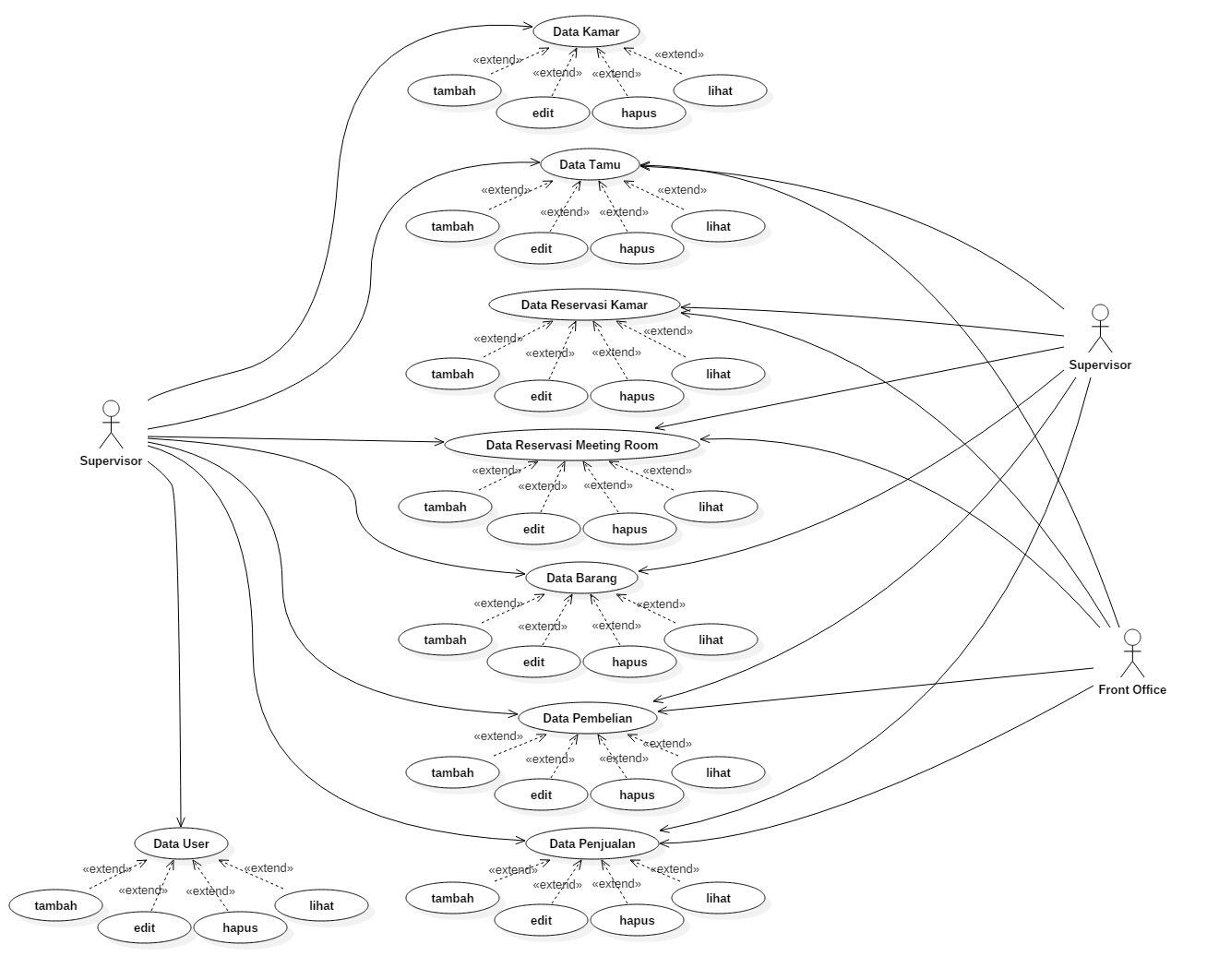 Gambar 7. Use Case SistemWisma Tamu UKSW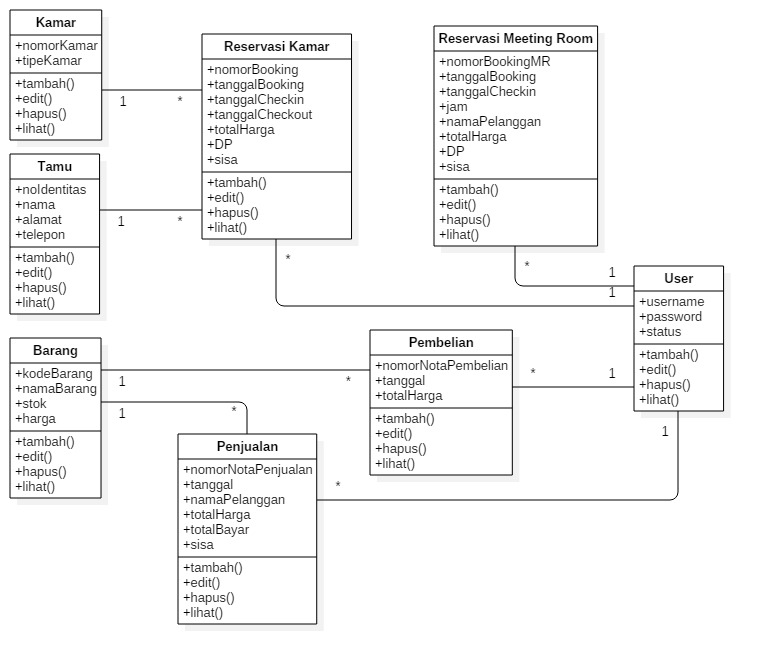 Gambar 8. Class Diagram SistemWisma Tamu UKSWPada gambar 8 merupakan desain class diagram sistem Wisma Tamu UKSW. Terdapat 8 entitas yang masing-masing memiliki fungsi tambah, edit, hapus dan lihat. Setiap entitas salingberkaitan, seperti entitas Kamar dengan entitas Reservasi Kamar atau entitas Barang dengan entitas Penjualan.Pada gambar 9 merupakan desain activity diagram proses request data dari AJAX (client) ke REST API (server). Proses ini digunakan oleh semua fungsi di sistem Wisma Tamu UKSW. Proses dimulai saat client membuat HTTP Request dan mengirimnya ke REST API. Server kemudian memproses request tersebut dan menyimpan datanya ke database, kemudian menampilkan status dari requestdalam format JSON. Client kemudian menangkap status dari request tersebut agar dapat mengetahui apakah prosesnya berhasil atau gagal.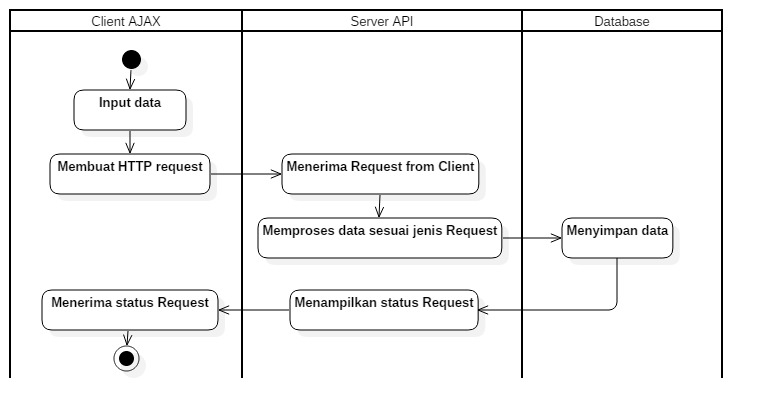 Gambar 9.Activity Diagram Sistem Wisma Tamu UKSW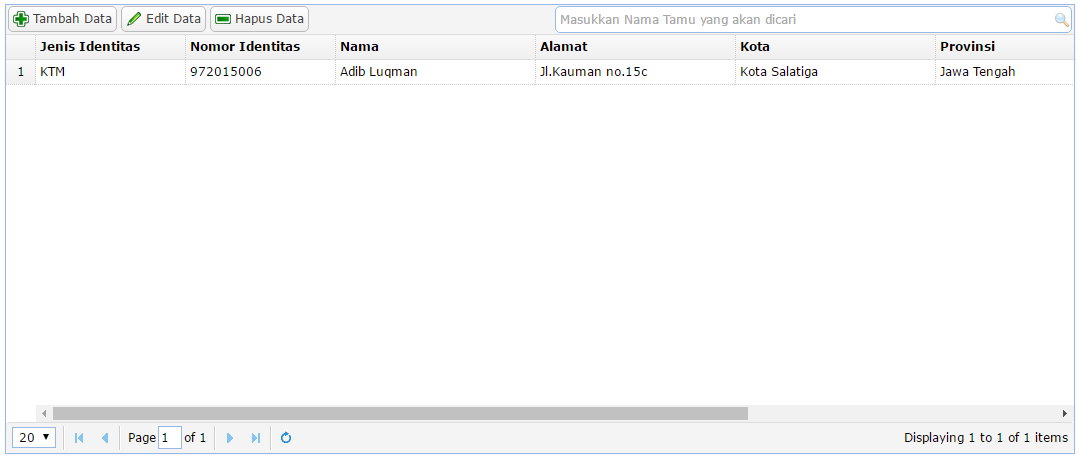 Gambar 10.KomponenDatagridframeworkjEasyUI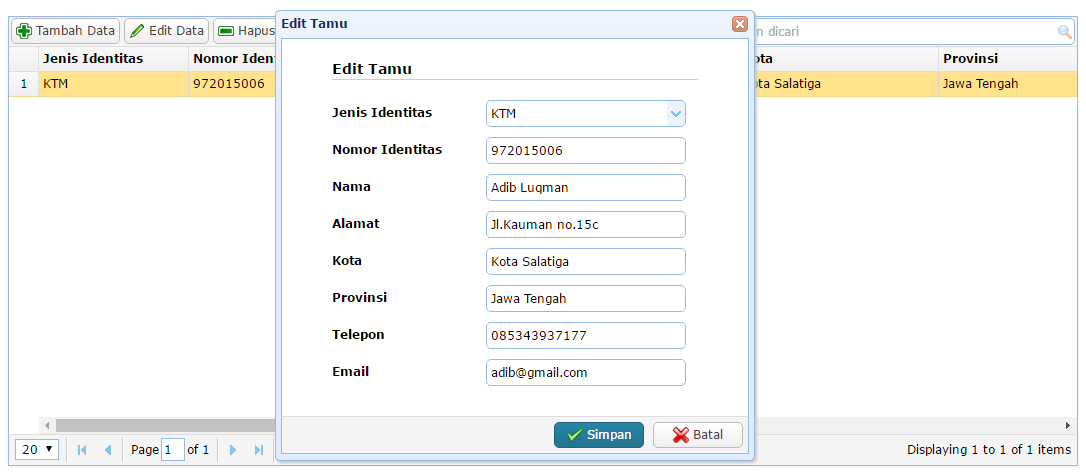 Gambar 11.KomponenDialog frameworkjEasyUIImplementasi SPA pada sistem Wisma Tamu UKSW menggunakan teknologi yang sudah lama ada tetapi masih sangat populer digunakan sampai saat ini, AJAX dan REST API. Teknologi AJAX digunakan pada sisi client dalam hal ini browser yang digunakan oleh pengguna. Agar mempermudah dan mempercepat proses pengembangan interface dan fungsi CRUDSPA, maka digunakan framework javascript yaitu jQuery EasyUI sering disingkat jEasyUI. Framework ini telah menyediakan semua kebutuhan untuk mengembangkan sistem SPA baik itu dari komponen interface maupun fungsi CRUD SPA. Dalam proses view data atau menampilkan data, digunakan komponen datagrid. Selain menampilkan data, komponen ini juga telah mendukung fungsi paging atau pagination dimana sistem menampilkan data per blok baris (jumlah baris data tergantung dari konfigurasi) agar proses loading data tidak terlalu berat.Proses tambah (create), edit (update) dan hapus (delete) data menggunakan komponen dialog. Dialog digunakan untuk menempatkan komponen-komponen inputan dalam proses tambah dan edit seperti textbox, combobox, button, dan lain sebagainya. Dialog tampil ke pengguna saat fungsi yang terkait memanggilnya, seperti fungsi edit akan menampilkan dialog edit. Saat dialog dipanggil atau muncul, sistem tetap berada di halaman yang sama. Hal ini membuat sistem tidak harus berpindah halaman lagi.Pada sisi server, digunakan teknologi REST API sebagai layanan (services) penerima dan penyedia data untuk setiap request dari AJAX (client). Pada penelitian ini REST API dibangun menggunakan bahasa pemrograman PHP. AJAX berkomunikasi dengan REST API melalui proses request, setiap request AJAX memiliki HTTP Method yang menandakan jenis fungsi CRUD yang dikirim.TABELI
Jenishttpmethod ajax dan rest apiPada tabel 1 menunjukkan jenis fungsi berserta HTTP Method yang digunakan di AJAX (klien) dan REST API (server). Pada umumnya jenis method antara klien dan server sama saja, seperti fungsi tambah akan menggunakan method POST. Standar dari jenis method ini telah diatur oleh World Wide Web Consurtium (W3C).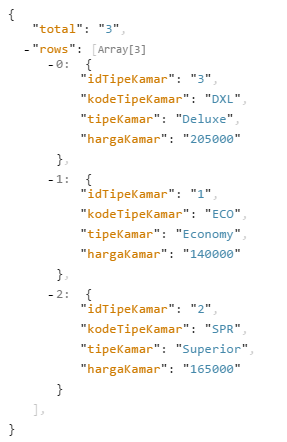 Gambar 12Salah satu fungsi menampilkan data (Method GET) pada REST APIREST API menggunakan format JSON sebagai format pertukaran datanya. Format ini sangat cocok dikombinasikan dengan AJAX. Pada gambar 12 menunjukkan salah satu contoh response berformat JSON, fungsi ini merupakan fungsi untuk menampilkan data daftar tipe kamar di Wisma Tamu UKSW.HASIL DAN PEMBAHASANSistem yang dirancang telah mengikuti arsitektur Single Page Application. Sebagian besar fungsi yang terdapat dalam sistem lama telah dikembangkan menjadi sistem yang menggunakan konsep SPA. Salah satu fungsi yang paling sering digunakan adalah reservasi kamar.Gambar 13 menunjukkan proses reservasi kamar yang telah menggunakan konsep SPA. Terlihat beberapa dialog saling tumpang tindih dalam 1 halaman web dan dialog tersebut saling terkait. Prosesnya dimulai saat melakukan reservasi di dialog 1 maka akan memanggil dialog 2, kemudian saat menambah kamar di dialog 2 maka akan memanggil dialog 3. Selain fungsi ini, masih banyak fungsi lain yang juga telah dikembangkan menggunakan konsep SPA. Fungsi yang telah dikembangkan menggunakan konsep SPA kemudian dianalisa untuk mengukur tingkat efektifitas dan efisiensi penggunaan data (bandwith) dan lama waktu loading setiap prosesnya.Tabel 2 merupakan daftar fungsi yang telah menggunakan konsep SPA. Pada tabel tersebut dipaparkan Size of page, yang menunjukkan berat setiap halaman saat dibuka pertama kali dalam satuan kilobytes. Juga dipaparkan Loading time dalam satuan milisecond, yang menunjukkan lama waktu setiap halaman saat dibuka pertama kali. Jika dianalisa nilai-nilai tersebut masih dikategorikan ringan, ini terlihat dari ukuran beratnya yang tidak sampai 1024 kilobytes (1 megabytes) dan lama waktu loading rata-rata masih dibawah 1000 milisecond (1 detik).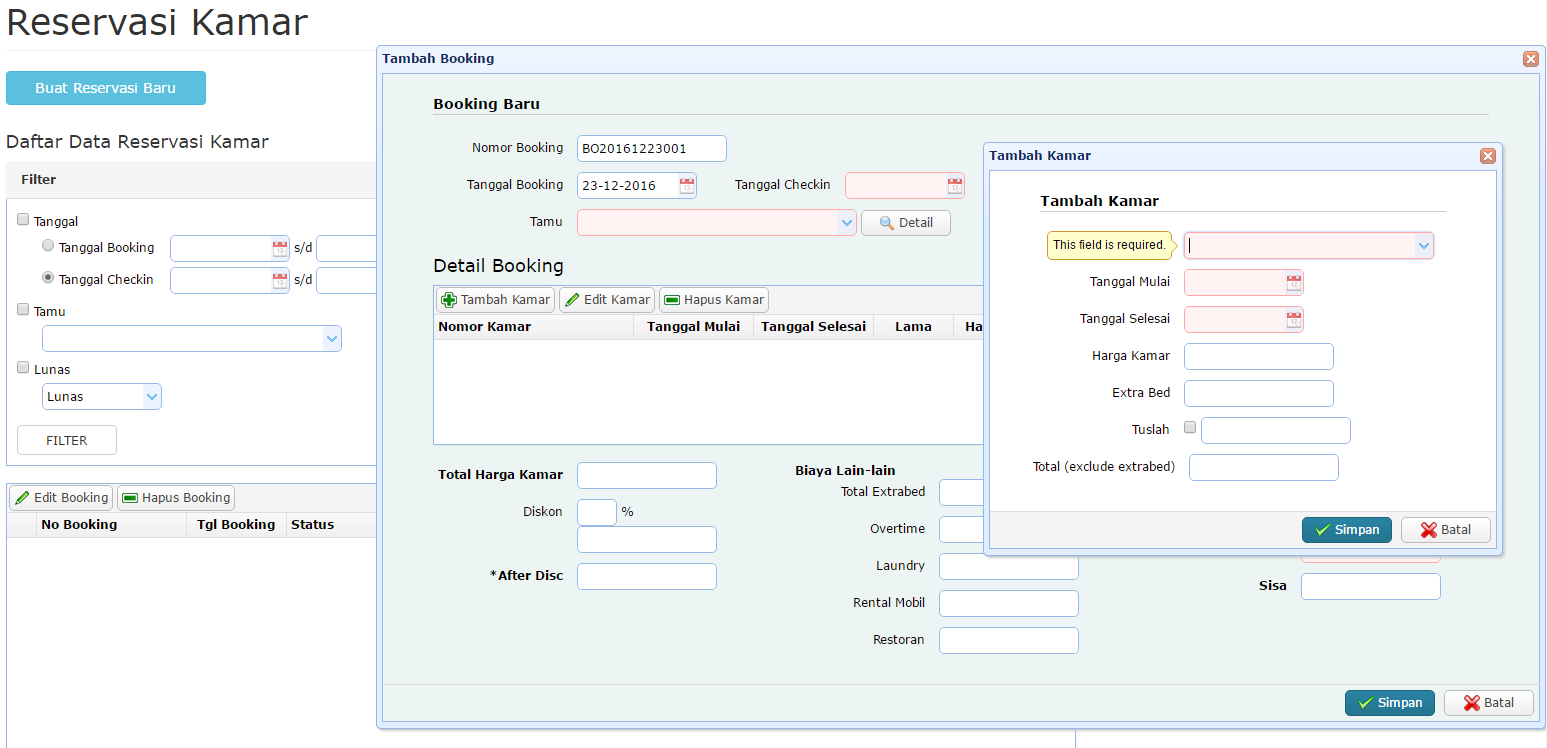 Gambar 13Desain sistem menggunakan SPATABEL II
daftar fungsi yang telah menggunakan konsep spaTabel 3 menunjukkan daftar fungsi beserta jumlah penggunaan data dalam satuan bytes, jumlah yang dimaksud disini adalah jumlah data yang diterima oleh AJAX dari REST API. Rata-rata ukuran data untuk proses create (tambah) hampir sama untuk setiap fungsi yaitu 449 bytes karena bentuk response untuk proses ini hanya berupa teks success, kecuali untuk proses reservasi, cek kamar dan penjualan bentuk responsenya berbeda. Untuk proses update dan delete kasusnya hampir sama dengan proses create. Untuk proses read, setiap fungsi pasti akan berbeda ukurannya karena nilainya tergantung pada jumlah data yang ada di dalam tabel.TABEL III
penggunaan data proses request dan response spaTabel 4 menunjukkan daftar fungsi beserta lama waktu proses request dan response dari AJAX ke REST API. Setiap fungsi memiliki lama waktu yang bervariasi karena masing-masing memiliki alur program yang berbeda-beda. Lama waktu juga bisa dipengaruhi oleh ukuran data yang di kirim (tabel 3). Lama waktu yang dipaparkan dalam daftar tersebut masih dikategorikan sangat cepat, rata-rata masih dibawah 200 milisecond (0,2 detik).TABEL IV
lama waktu loading proses request dan response spaBerdasarkan hasil analisa diatas, saat pertama kali membuka suatu halaman (fungsi), proses loading komponen dan library pendukung masih relatif ringan dan tidak memakan waktu yang lama, proses ini juga hanya dilakukan sekali per halaman (tabel 2). Setelah itu, untuk proses CRUD data akan memanfaatkan AJAX dan dapat dilihat bahwa penggunaan data relatif masih sangat ringan (tabel 3).  Sedangkan untuk lama waktu loading juga masih relatif sangat cepat (tabel 4). Hal ini membuat aplikasi berjalan tidak terlalu berat saat melakukan proses CRUD data. Evaluasi sistem dilakukan dengan cara melakukan software testing, terdapat 2 jenis pengujiannya yaitu alpha testing dan beta testing. Alpha testing adalah pengujian yang dilakukan oleh tester dari pihak developer. Beta testing adalah pengujian yang dilakukan oleh enduser tanpa didampingi developer.TABEL V
hasil pengujian alpha testingTABEL VI
hasil pengujian beta testingHasil pengujian alpha dan beta menunjukkan keseluruhan sistem sudah berjalan dengan baik, walaupun pada pengujian beta yang dilakukan oleh pihak end user terdapat fitur yang tidak dapat berjalan, seperti fungsi cetak nota. Kesalahan tersebut dikarenakan pengguna masih menggunakan versi browser yang lama.KesimpulanBerdasarkan penelitian yang telah dilakukan dapat disimpulkan bahwa sistem Wisma Tamu UKSW dapat mengimplementasikan konsep SPA untuk mengatasi permasalahan yang sebelumnya telah diidentifikasi. Tingkat efektifitas dan efisiensi penggunaan data dan lama waktu loading setiap proses telah dihitung dan dianalisa. Hasilnya menunjukkan setiap proses SPA masih relatif ringan dan cepat diakses, bisa dilihat pada tabel di pembahasan sebelumnya. Teknologi dari SPA juga membuat aplikasi lebih interaktif digunakan oleh pengguna terutama saat proses input dan edit. Saran dari hasil penelitian ini adalah meningkatkan keamanan dari sisi server terutama pada REST API, agar sistem lebih aman dari pihak yang tidak bertanggung jawab.Daftar Pustaka[1]	M. Jadhav, S. Balkrishna, and A. Deshmukh, “Single Page Application using AngularJS,” Int. J. Comput. Sci. Inf. Technol., vol. 6, no. 3, pp. 2876–2879, 2015.[2]	S. Khanna and M. Mistry, “Impact of AJAX in Web Applications,” Int. J. Adv. Eng. Technol., vol. 3, no. 1, pp. 144–145, 2012.[3]	Sachdeva, Ravi Kumar, and S. Singh, “Use of AJAX to Improve Usability of Online Information Systems,” Glob. J. Comput. Sci. Technol. Softw. Data Eng., vol. 13, no. 8, 2013.[4]	F. Monteiro, Learning Single-page Web Application Development. Brimingham: Packt Publishing, 2014.[5]	R. Saxena, “Single Page Application using AngularJS, Web API and MVC 5.” [Online]. Available: http://www.c-sharpcorner.com/uploadfile/rahul4_saxena/single-page-application-spa-using-angularjs-web-api-and-m/. [Accessed: 20-Jan-2017].[6]	L. Richardson and S. Ruby, RESTful Web Services. Sebastopol: O’Reilly Media, 2007.[7]	C. Easttom, Advanced JavaScript, 3rd ed. Texas: Wordware Publishing, Inc., 2008.[8]	K. Yank and C. Adams, Simply JavaScript, 1st ed. Sitepoint, 2007.[9]	C. Schmitt and K. Lawver, Adapting to Web Standars : CSS and Ajax for Big Sites. Berkeley: New Riders, 2008.[10]	T. A. Powerll, The Complete Reference AJAX. Mc Graw Hill Osborne, 2008.[11]	B. Hoffman and B. Sullivan, Ajax Security. Boston: Addison-Wesley, 2007.FungsiHTTP MethodHTTP MethodFungsiAJAXREST APITambahPOSTPOSTEditPUTPUTHapusDELETEDELETECari / LihatGETGETFungsiSize of page(kilobytes)Loading time(millisecond)Reservasi kamarReservasi kamarReservasi kamarData tipe kamar768 kb535 msData kamar773 kb704 msData tamu756 kb632 msData reservasi805 kb1016 msCek status kamar746 kb522 msReservasi meeting roomReservasi meeting roomReservasi meeting roomData reservasi801 kb919 msMini shopMini shopMini shopData barang768 kb809 msData pembelian789 kb975 msData penjualan795 kb902 msUserUserUserData user758 kb670 msData user log751 kb613 msFungsiPenggunaan Data (bytes)Penggunaan Data (bytes)Penggunaan Data (bytes)Penggunaan Data (bytes)FungsiCreateReadUpdateDeleteReservasi kamarReservasi kamarReservasi kamarReservasi kamarReservasi kamarData tipe kamar449 bytes836 bytes449 bytes571 bytesData kamar449 bytes3900 bytes449 bytes571 bytesData tamu449 bytes940 bytes449 bytes571 bytesData reservasi569 bytes2100 bytes571 bytes571 bytesCek status kamar817 bytes---Reservasi meeting roomReservasi meeting roomReservasi meeting roomReservasi meeting roomReservasi meeting roomData reservasi801 bytes891 bytes573 bytes570 bytesMini shopMini shopMini shopMini shopMini shopData barang449 bytes1123 bytes449 bytes571 bytesData pembelian449 bytes1700 bytes449 bytes571 bytesData penjualan575 bytes1800 bytes577 bytes571 bytesUserUserUserUserUserData user449 bytes1200 bytes571 bytes571 bytesData user log-1230 bytes--FungsiPenggunaan Data (bytes)Penggunaan Data (bytes)Penggunaan Data (bytes)Penggunaan Data (bytes)FungsiCreateReadUpdateDeleteReservasi kamarReservasi kamarReservasi kamarReservasi kamarReservasi kamarData tipe kamar210 ms71 ms79 ms206 msData kamar88 ms67 ms94 ms212 msData tamu200 ms73 ms97 ms229 msData reservasi302 ms190 ms212 ms210 msCek status kamar187 ms---Reservasi meeting roomReservasi meeting roomReservasi meeting roomReservasi meeting roomReservasi meeting roomData reservasi229 ms72 ms85 ms216 msMini shopMini shopMini shopMini shopMini shopData barang95 ms73 ms97 ms210 msData pembelian210 ms102 ms201 ms256 msData penjualan243 ms109 ms250 ms270 msUserUserUserUserUserData user218 ms158 ms202 ms221 msData user log-168 ms--FungsiHasilStatus UjiReservasi kamarReservasi kamarReservasi kamarData tipe kamarData tipe kamar terinputValidData kamarData kamar terinputValidData tamuData tamu terinputValidData reservasiData reservasi terinputValidCetak notaNota tercetakValidCek status kamarStatus kamar ditampilkanValidReservasi meeting roomReservasi meeting roomReservasi meeting roomData reservasiData reservasi terinputValidCetak notaNota tercetakValidMini shopMini shopMini shopData barangData barang terinputValidData pembelianData pembelian terinputValidData penjualanData penjualan terinputValidCetak notaNota tercetakUserUserUserData userData user terinputValidData user logLog user terekamValidFungsiHasilStatus UjiReservasi kamarReservasi kamarReservasi kamarData tipe kamarData tipe kamar terinputValidData kamarData kamar terinputValidData tamuData tamu terinputValidData reservasiData reservasi terinputValidCetak notaNota kadang tidak bisa tercetak (permasalahan terletak pada versi browser yang digunakan).Belum ValidCek status kamarStatus kamar ditampilkanValidReservasi meeting roomReservasi meeting roomReservasi meeting roomData reservasiData reservasi terinputValidCetak notaNota kadang tidak bisa tercetak (permasalahan terletak pada versi browser yang digunakan).Belum ValidMini shopMini shopMini shopData barangData barang terinputValidData pembelianData pembelian terinputValidData penjualanData penjualan terinputValidCetak notaNota kadang tidak bisa tercetak (permasalahan terletak pada versi browser yang digunakan).Belum ValidUserUserUserData userData user terinputValidData user logLog user terekamValid